Herr/Frau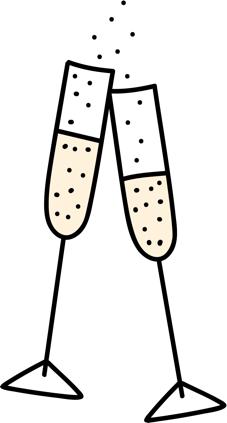 Vorname NachnameStraße HausnummerPLZ Ort		Ort, Tag Monat JahrZukunft entsteht gemeinsam!Sehr geehrter Herr Nachname, sehr geehrte Frau Nachname,„Wo Die Versicherungsagentur draufsteht, ist echte Versicherung drin – persönlich, vor Ort, ein Leben lang.“ Das gilt auch für uns – Agenturname. Seit Anzahl Jahren sind wir Ihr verlässlicher Partner in allen Versicherungsfragen für alle Lebenslagen. Für Sie sind wir jederzeit da!Nun freuen wir uns, Ihnen mitteilen zu dürfen, dass Vorname Nachname unsere Versicherungsagentur Agenturname mit Datum übernimmt. Vorname Nachname ist seit Anzahl Jahren in unserem Unternehmen und ein absoluter Profi. Auf die neue Aufgabe freut sie/er sich sehr. Wir vertrauen Vorname Nachname und sind stolz, dass sie/er unsere Agentur weiterführt. Somit ist das Wichtigste gewährleistet – Ihre erfolgreiche Zukunft.Für einen persönlichen Termin meldet sich Vorname Nachname bei Ihnen in der nächsten Zeit.So können Sie auch in Zukunft immer echt sicher sein.Herzliche GrüßeUnterschriftSignaturPS: Sie haben Fragen? Für Sie sind wir jederzeit erreichbar unter: Telefonnummer, E-Mail-Adresse, Website.